VIETNAM NATIONAL UNIVERSITY			     SOCIALIST REPUBLIC OF VIETNAM   INTERNATIONAL UNIVERSITY			        Independence – Freedom – Happiness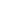 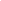 FINAL READING APPROVAL of a thesis submitted by(type student’s name here)(type student ID here)Entitled: (type the thesis title here)To:	- Board of Rectors of International University- Office of Graduate AffairsI have read the thesis in its final form and have found that the final manuscript is satisfactory to the supervisory committee and is ready for submission.								  Committee Chair______________________ 			________________________Date		         				(type the name and degree/title of your chair here)								         Advisor ______________________ 			_____________________________Date		         				(type the name and degree/title of your advisor here)Approved for the School/Department   _____________________________(type the name and degree/title of your Dean of School/Head of Department here)